Р О С С И Й С К А Я   Ф Е Д Е Р А Ц И ЯБ Е Л Г О Р О Д С К А Я   О Б Л А С Т Ь МУНИЦИПАЛЬНЫЙ РАЙОН «ИВНЯНСКИЙ РАЙОН»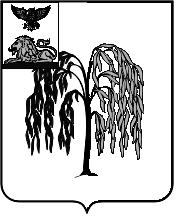 ПОСЕЛКОВОЕ СОБРАНИЕ ГОРОДСКОГО ПОСЕЛЕНИЯ «ПОСЕЛОК ИВНЯ»Р Е Ш Е Н И Е13 июня 2023 года                                                                № 79/1О назначении выборов депутатов поселкового собрания городского поселения «Поселок Ивня» пятого созываВ соответствии с пунктом 3 статьи 10 Федерального закона от 12 июня 2002 года №67-ФЗ «Об основных гарантиях избирательных прав и права на участие в референдуме граждан Российской Федерации», частями 1.2,6 статьи 10 Избирательного кодекса Белгородской области, Уставом городского поселения «Поселок Ивня» муниципального района «Ивнянский район» Белгородской области, поселковое собрание городского поселения «Поселок Ивня» решило:1.Назначить выборы депутатов поселкового собрания городского поселения «Поселок Ивня» пятого созыва на 10 сентября 2023 года.2.Направить настоящее решение в Ивнянскую территориальную избирательную комиссию.3.Опубликовать настоящее решение в общественно-политической газете Ивнянского района «Родина» и на официальном сайте органов местного самоуправления городского поселения «Поселок Ивня» в сети Интернет.4.Настоящее решение вступает в законную силу со дня его официального опубликования.5. Контроль за выполнением решения оставляю за собой. Глава поселкового собрания городского поселения «Поселок Ивня»                             В.А.Листопад